SAISON 2017-2018  TOUR 3 :     Samedi 10 et Dimanche 11 Février 2018SAMEDI 10 FEVRIER 2018Lieu : Gymnase DESCAZES à ROQUEBRUNE CAP MARTIN JUGE ARBITRE : François SAVELLI (06 19 64 31 31 ) BENJAMINS 		     : Appel à  9H00  -  Début à   9h30JUNIORS                                   : Appel à 13h00  -  Début à 13h30Lieu : Gymnase RAOUL DUFY  à   NICE  - 8 avenue Raoul DufyJUGE ARBITRE : Nikita IONNIKOFF (06.21.14.89.22) assisté de Yves BERNIERPOUSSINS ET MINIMES    :  Appel à    9h00  -   Début à   9h30CADETS   			  :  Appel à   13h00  -  Début à  13h30DIMANCHE 11 FEVRIER 2018 Lieu : Gymnase RAOUL DUFY à NICE - 8 avenue Raoul Dufy JUGE ARBITRE : Nikita IONNIKOFF (06.21.14.89.22) assisté de Yves BERNIERELITE MESSIEURS :  D1  et   D2   Appel à 9h00  -  Début à 9h30Lieu : Gymnase OLYMPIE à MANDELIEU - Avenue des Anciens Combattants JUGE ARBITRE : Michel VASSALO   (06.20.05.67.48) ELITE MESSIEURS :  D3  et   D4   Appel à 9h00  -  Début à 9h30POINTAGE : PRESENTATION OBLIGATOIRE DE L’ATTESTATION DE LICENCE OU DE LA PREUVE DE LA LICENCIATION PAR UN MOYEN INFORMATIQUE ou  d’une Pièce d’identité et du Certificat Médical de l’année en cours (OBLIGATOIRE pour JOUER).EN CAS D’EMPECHEMENT OU DE FORFAIT DE DERNIERE HEURE :Prévenir au plus tôt et avant le vendredi 9 Février 20 heures, le responsable du Critérium Fédéral Départemental Yves BERNIER (06.28.19.50.46), afin de pouvoir repêcher un autre joueur.RAPPEL : Toute absence non justifiée par un document entraîne l’élimination et une amende de 10 euros.Toute absence excusée entraîne la descente d’une division et une élimination après 2 absences excusées.COMITE DEPARTEMENTAL  DES ALPES MARITIMES             Adresse mail : yves.bernier@ac-nice.fr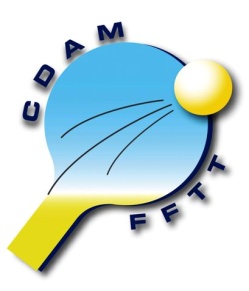 CRITERIUM FEDERAL DEPARTEMENTAL   06